Pielikums Nr.1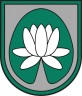 Pieteikuma veidlapa tirgotāja dalībai Ādažu novada svētkos 
GAUJAS SVĒTKI ĀDAŽOS
2017.GADA 27.MAIJĀ Lūdzu saskaņot ielu tirdzniecības vietas iekārtošanu un izsniegt atļauju ielu tirdzniecībai Ādažu novada pašvaldības administratīvajā teritorijā GAUJAS IELA – GAUJAS PARKS.Tirdzniecību veikšu	_____________________________________________________(zona / telts, nojume, galds, automašīna utt.)
Priecāsimies, ja būsiet atraktīvs un pasākumā demonstrēsiet arī savu amata prasmi!Piesakoties tirdzniecībai, apstiprinu, ka esmu iepazinies un piekrītu tirdzniecības noteikumiem.	_________________						__________________		/datums/									/paraksts/Uzņēmuma nosaukums vai vārds, uzvārds (fiziskai personai)Nodokļu maksātāja reģistrācijas numursJuridiskā adresePasta adreseTālrunisE-pasts  Kontaktpersona pasākumā(vārds, uzvārds, talr.)Automašīnas  Nr. un vadītāja tālr. Nr. (caurlaides saņemšanai)Automašīnas Nr.  Tālr. Nr. Pasākuma laikāTikai tirgosimiesTirgosimies un     piedāvāsim degustācijuTirgosimies un demonstrēsim amata       prasmi (aprakstīt sīkāk)Preces veidsProdukcijas īss apraksts,ja vairākas preces, tad uzskatīt visasNepieciešamā platība____________(m) x ___________m)Elektrība(ja ”jā”, tad jaudas lielums Kw)Vai maksājot ar pārskaitījumu pašvaldības tirdzniecības nodevu ir nepieciešams rēķins? 